					………………………………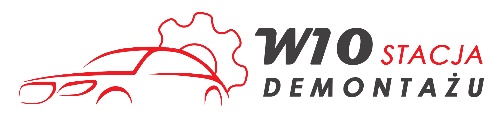 Miejscowość, dataO Ś W I A D C Z E N I E           Ja niżej podpisana/y …………………………………………………………..…….... legitymująca/y się dowodem osobistym serii ……… nr……………………………………..oświadczam, że tablica rejestracyjna samochodu została zagubiona.Dotyczy pojazdu marki……………………………………………………………………….Nr rejestracyjny…………………………………………………………………………….…Powyższe oświadczenie składam pouczony o odpowiedzialności karnej, za składanie fałszywychzeznań – art. 233 KK ………………………….             								        czytelny podpis-	-	-	-	-	-	-	-	-	-	-	-	-	-					………………………………Miejscowość, dataO Ś W I A D C Z E N I E           Ja niżej podpisana/y …………………………………………………………..…….... legitymująca/y się dowodem osobistym serii ……… nr……………………………………..oświadczam, że tablica rejestracyjna samochodu została zagubiona.Dotyczy pojazdu marki……………………………………………………………………….Nr rejestracyjny…………………………………………………………………………….…Powyższe oświadczenie składam pouczony o odpowiedzialności karnej, za składanie fałszywychzeznań – art. 233 KK ………………………….             								        czytelny podpis								